ПРОЕКТ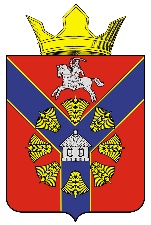 АДМИНИСТРАЦИЯБУКАНОВСКОГО СЕЛЬСКОГО ПОСЕЛЕНИЯ
КУМЫЛЖЕНСКОГО МУНИЦИПАЛЬНОГО РАЙОНАВОЛГОГРАДСКОЙ ОБЛАСТИПОСТАНОВЛЕНИЕ        _________ 2022 г.                                                                                         № ______«О внесении изменений в постановление администрации Букановского сельского поселения № 93 от 03.12.2021 г. «Об утверждении Программы профилактики рисков причинения вреда (ущерба) охраняемым законом ценностям при осуществлении муниципального контроля в сфере благоустройства в Букановском сельском поселении Кумылженского муниципального района Волгоградской области на 2022 год»В соответствии со статьей 44, пунктом 16 статьи 46 Федерального закона 
от 31.07.2020 г. № 248-ФЗ "О государственном контроле (надзоре) и муниципальном контроле в Российской Федерации", Федеральным законом от 06.10.2003 г. № 131-ФЗ "Об общих принципах организации местного самоуправления в Российской Федерации", Постановлением Правительства Российской Федерации от 25.06.2021 г. № 990 "Об утверждении Правил разработки и утверждения контрольными (надзорными) органами программы профилактики рисков причинения вреда (ущерба) охраняемым законом ценностям", руководствуясь Уставом Букановского сельского поселения Кумылженского муниципального района Волгоградской областип о с т а н о в л я ю:1. Внести в Программу профилактики рисков причинения вреда (ущерба) охраняемым законом ценностям при осуществлении муниципального контроля в сфере благоустройства  в Букановском сельском поселении Кумылженского муниципального района Волгоградской области на 2022 год, утвержденную постановлением администрации Букановского сельского поселения Кумылженского муниципального района Волгоградской области от 03.12.2021 г. № 93, следующие изменения:         1.1. Раздел 4 дополнить новым пунктом 4.2 следующего содержания:"В рамках профилактического мероприятия "Информирование" предусмотрено:разработка схем и/или инфографики, содержащей основные требования 
в визуализированном виде с изложением текста требований в простом и понятном формате по муниципальному контролю в сфере благоустройства в Букановском сельском поселении Кумылженского муниципального района Волгоградской области с последующим привлечением к распространению среди подконтрольных субъектов, специализированных отраслевых союзов, общественных объединений предпринимателей и общественных организаций, действующих в соответствующей сфере;возможность размещения сведений о порядке досудебного обжалования решений контрольного (надзорного) органа, действий (бездействия) его должностных лиц;возможность размещения исчерпывающего перечня сведений, которые могут запрашиваться контрольным (надзорным) органом у контролируемого лица.".2. Настоящее постановление вступает в силу с момента его обнародования в Букановской сельской библиотеке имени А.В. Максаева, и также подлежит размещению на официальном сайте администрации Букановского сельского поселения в сети Интернет. Глава Букановскогосельского поселения							       Е.А. Кошелева